Otters Homework Term 1 Week 4English Punctuate this letter correctly using full stops, a question mark or exclamation mark. .      ?    ! Dear Humphrey I am writing to you to ask if you could please stop taking out precious treasure form the ocean Could you tell us why you are taking our treasureYou know stealing is wring so why do you keep on stealing the sea creatures lovely treasure 			All of the sea creatures would happy if you could give back everything you stole I'm sure you will have lots more friends of you do thisFrom Miss Bone-Knell			Maths 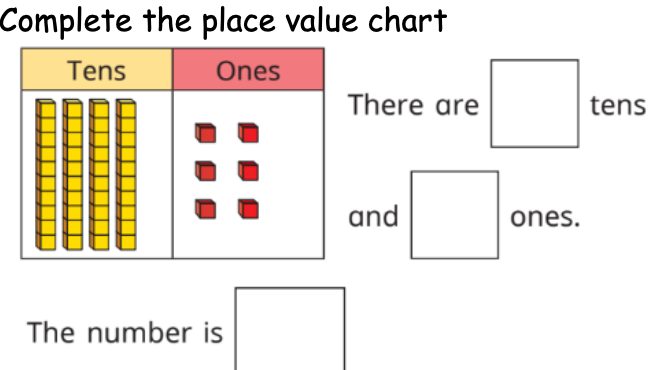 2, 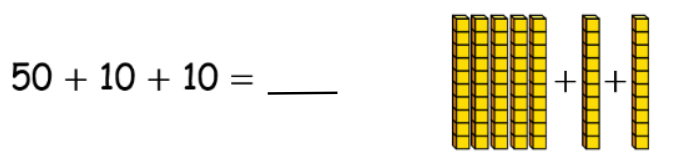 3, .              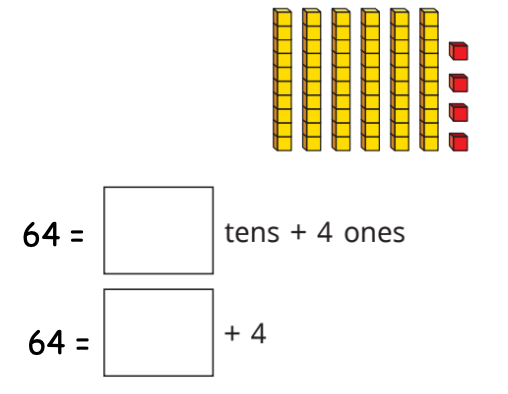 4, …......... + 5 = 45 5, 50 + …......... = 52 6, …......... + 4 = 247, 10 + 9 = ….........8,  …......... + 8 = 78 9, 20 + 4 = ….........10, …......... + 5 = 55